Для обучающихся из многодетных семей, для детей с ограниченными возможностями здоровья предоставляется бесплатное двухразовое питание (Закон РФ «Об образовании в РФ» гл. 11 ст. 79).Реализуются областные программы «Школьное молоко» и «Школьный мёд».Организация горячего питания предполагает обязательное использование в каждый прием пищи горячих блюд, кулинарных изделий и мёда, в том числе первых блюд и горячих напитков.Старший повар – Кузнецова Лариса ИвановнаПовар – Агалиева БахтлихонОтветственный за организацию питания – Сошенко Светлана ВикторовнаСостав бракеражной комиссии:Сошенко С.В. - заместитель директора по школы
Ладыгина В.В. - детская медицинская сестра
Кузнецова Л.И. - старший поварМолчанова С.А. – учитель, член комиссииПятница (еженедельно) - санитарный день. Разморозка холодильников - 1 раз в 15 дней.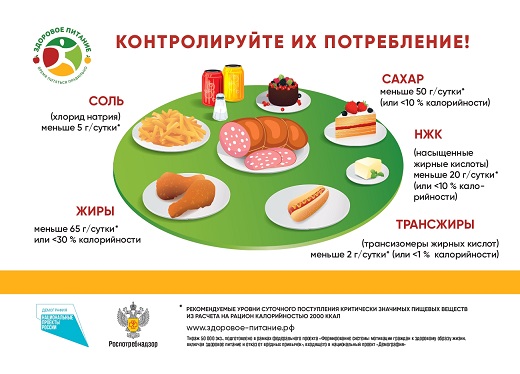 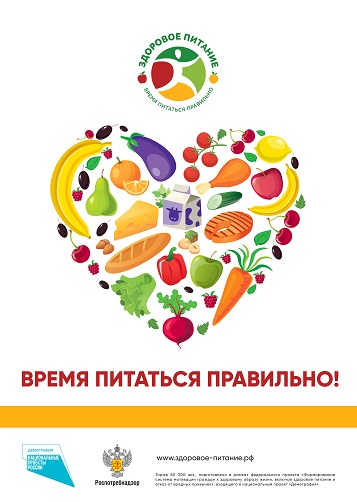 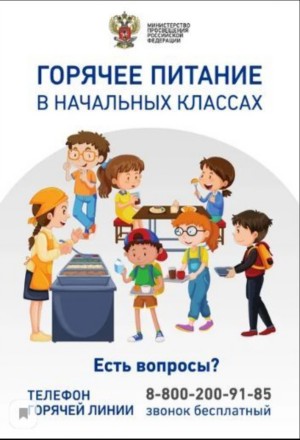 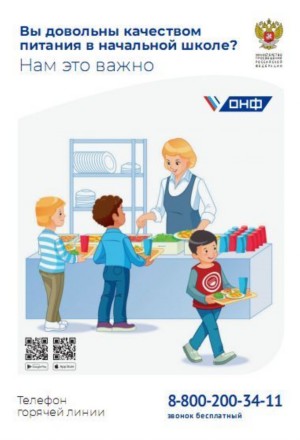 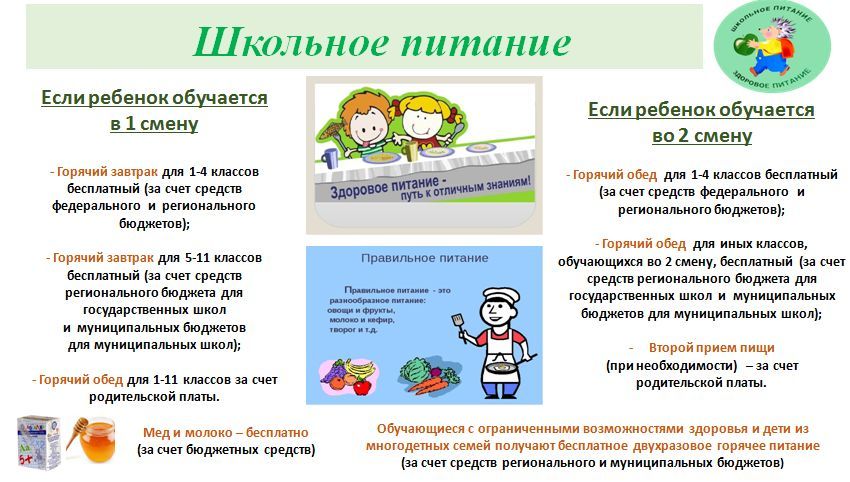 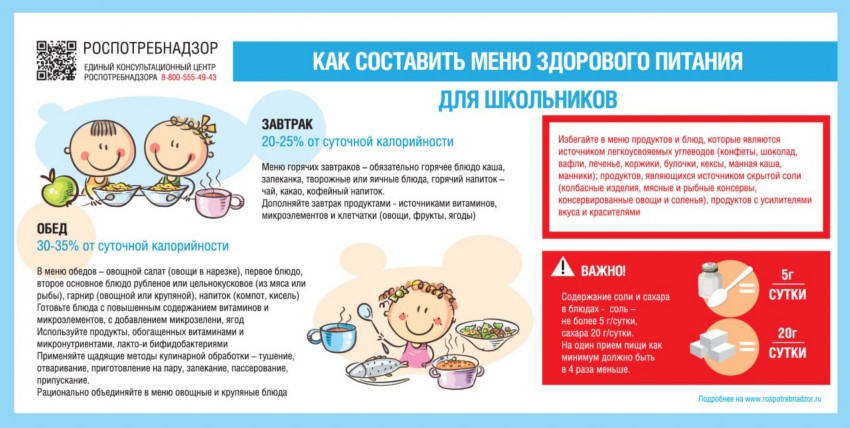 Федеральный уровень.Постановление Главного государственного санитарного врача РФ от 29.12.2010 N 189 (ред. от 24.11.2015) «Об утверждении СанПиН 2.4.2.2821-10 «Санитарно-эпидемиологические требования к условиям и организации обучения в общеобра-зовательных учреждениях» (вместе с «СанПиН 2.4.2.2821-10. Санитарно-эпидемиологические требования к условиям и организации обучения в общеобразовательных организациях. Санитарно-эпидемиологические правила и нормативы») (Зарегистрировано в Минюсте России 03.03.2011 N 19993)Постановление Главного государственного санитарного врача РФ от 23.07.2008 N 45?Об утверждении СанПиН 2.4.5.2409-08?(вместе с «СанПиН 2.4.5.2409-08. Санитарно-эпидемиологические требования к организации питания обучающихся в общеобразовательных учреждениях, учреждениях начального и среднего профессионального образования. Санитарно-эпидемиологические правила и нормативы»)(Зарегистрировано в Минюсте РФ 07.08.2008 N 12085)СанПиН 2.4.5.2409-08 «Санитарно-эпидемиологические требования к организации питания обучающихся в общеобразовательных учреждениях, учреждениях начального и среднего профессионального образования»Письмо Минобрнауки №06-1581 от 02.10.07г. «О реализации программы «Разговор о правильном питании»Постановление Правительства Российской Федерации от 27.12. 2010г. №1118 «О порядке предоставления субсидий из федерального бюджета бюджетам субъектов Российской Федерации на реализацию экспериментальных проектов по совершенствованию организации питания обучающихся в государственных общеобразовательных учреждениях субъектов Российской Федерации и муниципальных общеобразовательных учреждениях»Приказ Министерства образования и науки Российской Федерации от 28.01.2011г. №121 «О реализации постановления Правительства Российской Федерации от 27 декабря 2010 года №1118»Приказ Министерства образования и науки Российской Федерации от 10.05.2011г. №1605 «Об утверждении перечня субъектов Российской Федерации – победителей конкурсного отбора субъектов Российской Федерации для реализации экспериментальных проектов по совершенствованию организации питания обучающихся в государственных общеобразовательных учреждениях субъектов Российской Федерации и муниципальных общеобразовательных учреждениях»Приказ Министерства образования и науки Российской Федерации от 4 марта 2011г. №1336 «Об объявлении в 2011 году конкурсного отбора субъектов Российской Федерации для реализации экспериментальных проектов по совершенствованию организации питания обучающихся в государственных общеобразовательных учреждениях субъектов Российской Федерации и муниципальных общеобразовательных учреждениях»Региональный уровень.Приказ ДепОБР от 2020-02-19 №245. Об утверждении положения об организации здорового питания детей и подростков в образовательных организациях Белгородской области.Распоряжение от 2020-07-06 № 311-рп Перечень мероприятий по орг. горячего питания в ООПриказ ДепОбр от 2020-03-27 № 869. О рациональном питании школьниковПриказ ДепОбр от 2020-03-26 № 817. Порядок обеспечения сух.пайками для надомниковПостановление ДепОбр.от 2020-01-13 № 0067. Об организации шк. пит. в 2020Постановление ДепОбр.от 2019-01-30 № 0436. По сухпайкам для надомников.Постановление ДепОбр от 2018-12-29 № 9-09-14-7607. Об орг. школьного питания в 2019 уч.г.Постановление от 2018-12-24 № 469-ПП. Питание многодетные.Приказ департамента образования Белгородской области от 06 июля 2015г. №3034 «О внесении изменений в положение об организации рационального питания»Приказ департамента образования Белгородской области от 01 апреля 2014г. №1086 «Об утверждении положения»Постановление правительства Белгородской области от 27.04.2007г. №82-ПП «О совершенствовании системы питания учащихся общеобразовательных учреждений области»Распоряжение правительства Белгородской области от 10.08. 2004г. №55-рп «О дополнительных мерах по обеспечению населения области качественной питьевой водой»Постановление правительства Белгородской области от 27 февраля 2006 года №41-ПП «О расходовании и учете субвенций областного фонда компенсаций на социальную поддержку многодетных семей»Муниципальный уровень.Приказ УО от 2021-11-02 № 98/1. Об утверждении положения об организации здорового питания детей и подростков в образовательных организациях Прохоровского района.Осенне-зимнее меню для 12 — 17 лет 2020-2021 общее (скачать)ПросмотретьОсенне-зимнее меню для 7-11 лет 2020-2021 общее (скачать)ПросмотретьПриказ УО от 2020-04-06 № 324. Положение об организации питания в ОО.Приказ УО от 2020-04-06 № 323. О порядке обеспечения сухими пайками на дому.Приказ УО от 2020-01-27 № 71_1. Изменения в приказ № 693 от 28.08.19г.Весенне-летнее меню в 2020 для учеников 12-17 летВесенне-летнее меню в 2020 для учеников 7-11 летПисьмо УО от 2020-01-23 № 148исх. Об организации питания в 2020г.Нормативные документы1. График приема пищи на 2020-2021 уч.г. Подробнее...2. График дежурства  учителей в столовой. Подробнее...3. График работы пищеблока на 2020-2021 уч.г. Подробнее...3. План мероприятий по улучшению и организацию питания. Подробнее...4. План мероприятий по реализации программы "Школьный мёд". Подробнее...5. План мероприятий по реализации программы "Школьное молоко". Подробнее...6. Приказ о создании бракеражной комиссии. Подробнее...7. Приказ об организации питания на 2020-2021 уч.г. Подробнее...8. Программа - Школьное молоко. Подробнее...9. Программа - Школьный мёд. Подробнее...10.  Материальное обеспечение столовой. Подробнее...11. Горячая линия  для родительского сообщества по вопросам огранизации питания в образовательных и социальных организациях.   Подробнее...12.   Положение об организации питания обучающихся. Подробнее...13. Положение об организации здорового питания детей и подростков в МБОУ ""Подолешенская СОШ" в 2020-2021 уч.г. Подробнее... 14. Приказ №43 от 12.02.21г. "Об утверждении положения об организации здорового питания детей и подростков в МБОУ "Подолешенская СОШ"". Подробнее...15.   О принципах формирования меню здорового питания для школьников. Подробнее...